Nom:Last name:Prénom :First name:Sexe/Gender:        [  ] F           [  ] M                                                     Nom d’auteur dans vos publications (facultatif) :Author name used in your publications (optional):DOSSIER DE CANDIDATUREAPPLICATION FILE Le dossier de candidature doit comprendre :Formulaire 1 : Parcours professionnelFormulaire 2 : Description synthétique de l’activité antérieureFormulaire 3 : Contributions majeuresFormulaire 4 : Programme de recherche Formulaire 5 : Activités d’enseignementFormulaire 6 : Liste complète des contributionsFormulaire 7 : RecommandationsEn complément :Une copie des derniers titres et diplômesUne copie d’un document d’identité avec photographie de la candidate / du candidatLe mémoire de thèse de doctorat (si disponible)Les rapports des rapporteurs ayant expertisé le mémoire de thèse de doctorat (si disponible)Le rapport de soutenance de la thèse de doctorat (si disponible)3 publications représentatives Le dossier de candidature (ce document) doit être envoyé sous la forme d’un unique fichier pdf à l’adresse suivante : cpj-2023-cermics@enpc.frLes pièces complémentaires (cf. liste ci-dessus) doivent être déposées sous la forme d’un unique fichier Prénom_Nom.pdf sur le répertoire suivant : https://cloud.enpc.fr/s/gb9SMtJwy7gXixeDate limite: 14 avril 2023 à 23h59. The application file must include:Form 1: Professional historyForm 2: Summary of your past activityForm 3: Major contributionsForm 4: Research programForm 5: Teaching activitiesForm 6: Complete list of contributionsForm 7: RecommendationsIn addition:A copy of most recent titles and diplomasA copy of an identity document with a photography of the applicantPhD dissertation manuscript (when available)Review reports of the PhD dissertation (when available)Ph.D. defense report (when available)3 representative publicationsThe application file (the present document) should be sent as a single pdf file at the following address: cpj-2023-cermics@enpc.frThe additional documents (see the list above) should be uploaded as a single file Firstname_Lastname.pdf at the following repository:  https://cloud.enpc.fr/s/gb9SMtJwy7gXixeDeadline: April 14, 2023 at 11:59 pm.SOMMAIRE / CONTENTSFormulaire 1 – PARCOURS PROFESSIONNELForm 1 – PROFESSIONAL HISTORYNom / Last name :                                                           	Prénom / First name : Date de naissance / Date of birth :  	Lieu de naissance / Place of birth :  	Nationalité / Nationality : Adresse postale / Mailing address : N° de téléphone / Phone number :Adresse électronique / E-mail :Page Web personnelle/ Web page :Identifiants professionnels / Research IDs (ORCiD, etc.) :Ne modifiez pas la police de caractères ou les marges du document, mais vous pouvez supprimer les commentaires. Ce document suivra obligatoirement le plan indiqué ci-dessous. Il n'est toutefois pas obligatoire de remplir toutes les rubriques (conservez la numération des sections même si certaines d'entre elles restent vides).Taille maximum de cette partie : 4 pages
Do not modify the font and the layout, but you may suppress the comments. This document should follow the guidelines given below. However, filling all sections is not mandatory (adhere to the order of the sections below, even if some of them are non-applicable).Maximum size for this part: 4 pages1) Diplômes / Diplomas Doctorat(s) / Ph.D.(s)Intitulé / Title :Date de soutenance / Date of the Ph.D. defense :Établissement ayant délivré la thèse / Granting institution :Entité d’accueil (laboratoire, équipe, etc.) pour la préparation de la thèse / Host entity (laboratory, team, etc.) for the preparation of the Ph.D. :Autres diplômes / Other diplomasIntitulé / Title :Date de délivrance / Date of issue :Établissement ayant délivré le diplôme / Granting institution :Organisme où s’est déroulé le stage / Institution where internship took place :2) Parcours Professionnel / Professional historySituation professionnelle actuelle / Current professional statusFonction et statut / Position and Status :Etablissement (ville – pays) / Institution (city – country) :Date d’entrée en fonction / Start :[  ] Sans emploi / Without employment Expériences professionnelles antérieures / Previous professional experiencesDétaillez votre parcours professionnel antérieur. / Detail your professional history, on secondment or leave.Nombre d’années d’exercice des métiers de la recherche après la thèse / Number of years of professional research experience after the PhD : Si vous le jugez nécessaire, vous pouvez apporter des précisions sur votre parcours ou votre situation actuelle en quelques lignes.If you find it necessary, you can give some details about your professional history or your current situation in a few lines.3) Interruptions de carrière / Career breaksVous pouvez, si vous le souhaitez, préciser vos éventuelles périodes d'interruption de carrière.You may, if desired, specify your possible career breaks.4) 	Encadrement d'étudiants et de jeunes chercheurs / Supervision of students and early-stage researchersEncadrement de thèses, postdocs, stages (master ou autres). Indiquez le nom des personnes encadrées, le sujet de leurs travaux, la part prise dans leur encadrement, et présentez brièvement le contenu et la portée de ces travaux. Fournissez une URL vers les thèses concernéesSupervision of PhDs, postdocs, and interns (master’s and others). Mention the names of students, their research subjects, the amount of supervision involved, and give a brief presentation of the contents and significance of the work. Provide a URL to the relevant PhD theses.5) Encadrement de développements technologiques (logiciel, matériel, si pertinent) / Supervision of technological development (software, hardware, if relevant)Encadrement d'ingénieurs et d'étudiants en charge de développements technologiques (logiciel, matériel, ou autre). Les développements technologiques à la réalisation desquels vous avez directement contribué (par exemple par l'écriture du code source pour un logiciel) doivent, eux, apparaître au Formulaire 6.Supervision of engineers and students in charge of technological developments (software, hardware, or other). Technological developments for which you directly contributed to the realization (for example to the writing of the source code for a software) should be included in Form 6.6) Responsabilités collectives / ResponsibilitiesParticipation à des comités de lecture (revues, conférences), participation à des conseils ou commissions, organisation de conférences, tâches d’intérêt collectif. Fournissez une URL vers tous les comités des conférences et journaux concernés.	Mention any membership in editorial boards or other committees, participation in conference/workshop programs or organization committees, tasks of collective interest. Provide a URL to all the relevant editorial boards and program committees.7) Projets de recherche, financements académiques et / ou industriels obtenus (si pertinent)Indiquez les projets donnant lieu à un financement dont vous faisiez partie en indiquant votre rôle (porteur, membre) et le volume du projet. Indicate which funded projects you were a part of by indicating your role (lead, member) and the size of the project. 8) Mobilité (si pertinent) / Mobility (if relevant)Décrivez les expériences de mobilité thématique ou géographique que vous avez accomplies ; mentionnez notamment les séjours d’un mois ou plus dans des laboratoires distincts de ceux dans lesquels vous avez mené vos recherches. Mention your mobility work in different fields or in alternate laboratories. In particular, mention all visits of one month or longer to laboratories or departments distinct from those where you conducted your research. 9) Enseignement (si pertinent) / Teaching (if relevant)Précisez les établissements dans lesquels vous avez enseigné, la nature et la durée des cours. Vous pouvez ne présenter que la partie la plus significative.For each course taught, specify the teaching institution and duration of the course. You can present only the most significant.10) Diffusion de l’information scientifique (si pertinent) / Dissemination of scientific knowledge (if relevant)Participation à des activités de diffusion de l’information scientifique vers des publics non spécialistes de votre domaine de recherche (participation à des ouvrages de vulgarisation, articles dans des revues généralistes ou à lectorats non académiques, interventions dans les lycées, …).Participation in science popularization activities towards the general public (textbooks, articles in popular science magazines, outreach to high schools …).11) Visibilité (si pertinent) / Visibility (if relevant)Indiquez ici des éléments pertinents permettant d'apprécier votre statut et votre reconnaissance dans la communauté au niveau international, notamment des exposés pléniers invités, la participation à des colloques sur invitation, jurys de thèse, des prix... Indiquez les URL correspondantes lorsqu'elles existent. Mentionnez l'intitulé et la date des prix et les organismes les ayant attribués.Mention here relevant elements to assess your international standing and reputation in the field, especially keynote talks, invitations to workshops, participation to PhD juries, awards... When applicable give the associated URL. Mention the title and date of the awards as well as the granting organizations.12) Eléments divers / Other relevant informationIndiquer ici les autres informations importantes susceptibles d’intéresser le comité de sélection.Mention here other important information that you feel may be relevant to the committee.Formulaire 2 – DESCRIPTION SYNTHÉTIQUE DE VOTRE ACTIVITE ANTERIEUREForm 2 – SUMMARY OF YOUR PAST ACTIVITYDonnez une description globale de votre activité antérieure, en montrant ses lignes directrices.Give a global description of your past activity, highlighting its main driving ideas.Taille maximum de cette partie : 1 pageMaximum size for this part: 1 pageFormulaire 3 – CONTRIBUTIONS MAJEURESForm 3 – MAJOR CONTRIBUTIONSRemplir une fiche par contribution majeure (3 au plus).Taille maximum de cette partie : 3 pagesIl peut s’agir d’une contribution scientifique donnant lieu à un ensemble de publications (voire une publication majeure), ou à un développement technologique (logiciel, matériel, ou autre), d’une action de transfert industriel ou sociétal, d’une responsabilité collective, d’une activité d’animation d’une communauté de recherche, ou tout autre élément relevant des missions d’un chercheur ou d’une chercheuse. Les critères importants sont la créativité, l’originalité et l’impact. Chaque fiche suivra le plan indiqué ci-dessous. Dans l’ensemble du texte, pensez à donner, le cas échéant, les références permettant de consulter sur le Web les documents mentionnés (articles, thèses, logiciels, …). Fill in one form for each major contribution (at most 3). Maximum size for this part: 3 pagesIt may be a scientific contribution expressed through a set of publications (or a single major publication) or through a technological development (software, hardware, robotic, or other); it may also be an industrial or a societal transfer, participation to the management of research or to the animation of a scientific community, or any other element. The main criteria are creativity, originality and impact. Each form should follow the guidelines given below. In the body of the text, give the Web references for quoted documents (articles, dissertations, software …), if available. Fiche 1 : Nom de la contribution / Title of the contribution1. Description de la contribution / Description of the contributionPrésentation courte de la contributionShort presentation of the contribution.2. Contribution personnelle de la candidate ou du candidat / Personal contribution of the applicantIndiquez les différents coauteurs, et donnez des éléments permettant d’apprécier votre contribution personnelle sur l’ensemble du travail.Mention the different participants and give elements of appreciation concerning your own contribution.3. Originalité et difficulté / Originality and difficultyQuelles sont les approches concurrentes ? En quoi l'approche proposée est-elle nouvelle, originale ? Quels ont été les connaissances nécessaires, les choix techniques, éventuellement l'encadrement d’étudiants ? Quels sont les principaux résultats obtenus ou à obtenir ?What are the competing approaches? To what extent is this approach new and original? Which knowledge, technical choices and possible student advising were necessary? What main results did you obtain or do you expect to obtain?4. Validation et impact / Validation and impactQuel est ou a été l'impact sur vos travaux de recherche, sur ceux de vos collègues, sur la communauté scientifique ? What is the impact of this work on your own research, on that of your colleagues, on the scientific community? Fiche 2 : Nom de la contribution / Name of the contributionSi nécessaire, complétez cette fiche en suivant le même plan que la première.If needed, fill this section using the same subsections as in the first one.1. Description de la contribution / Description of the contribution2. Contribution personnelle de la candidate/du candidat / Personal contribution of the applicant3. Originalité et difficulté / Originality and difficulty4. Validation et impact / Validation and impactFiche 3 : Nom de la contribution / Name of the contributionSi nécessaire, complétez cette fiche en suivant le même plan que la première.If needed, fill this section using the same subsections as in the first one.1. Description de la contribution / Description of the contribution2. Contribution personnelle de la candidate/du candidat / Personal contribution of the applicant3. Originalité et difficulté / Originality and difficulty4. Validation et impact / Validation and impactFormulaire 4 – PROGRAMME DE RECHERCHEForm 4 – RESEARCH PROGRAMDécrivez votre projet scientifique en lien avec la chaire de professeur junior, en l’intégrant dans le contexte scientifique des travaux envisagés et en explicitant les verrous scientifiques qui y sont liés, les indicateurs de suivi du déroulement du projet, ainsi ainsi que la diffusion des travaux scientifiques au sein de la communauté scientifique (publications, conférences) et éventuellement auprès du grand public. Indiquez aussi la façon dont votre recherche s'intégrera dans la recherche déjà existante au CERMICS et les collaborations possibles. Describe your scientific project within the framework of the Chair of Junior Professor, including the scientific context of the planned work and explaining the scientific obstacles, the indicators for monitoring the progress of the project and the dissemination of the research work to the general public. Also indicate how your research will interact with the existing research at CERMICS and mention possible collaborations. Taille maximum de cette partie / Maximum size for this part : 3 pagesFormulaire 5 – PROJET D’ENSEIGNEMENTForm 5 – TEACHING PROJECTLa ou le titulaire d’une chaire de professeur junior est amené(e) à participer à la formation initiale et à la formation continue. A ce titre, elle ou il dispense un service d’enseignement sur la base d’une référence annuelle de 28 heures de cours magistral ou de 42 heures de travaux pratiques ou dirigés, ou toute combinaison équivalente.Présentez de façon synthétique votre projet d’enseignement et son intégration au sein de la structure d’accueil.Taille maximum de cette partie : 2 pages The holder of a Chair of junior professor is required to participate in initial and continuing education. In this capacity, he or she provides a teaching service based on an annual reference of 28 hours of lectures or 42 hours of hands-on, or any equivalent combination.Summarize your teaching project and its integration within the host structure.Maximum size for this part: 2 pagesFormulaire 6 – LISTE COMPLÈTE DES CONTRIBUTIONSForm 6 – COMPLETE LIST OF CONTRIBUTIONS1. Publications représentatives / Representative publicationsIndiquez ici des publications (au plus 3) qui caractérisent le mieux votre recherche et votre savoir-faire. Elles devront être jointes à votre dossier de candidature. Expliquez votre choix en quelques lignes.Give here (at most 3) publications, representative of your research and know-how. They must be included in your application file. Explain your choice in a few lines.2. PublicationsListe complète des publications triées par catégories (revues internationales, conférences internationales avec comités de lecture, livres et chapitres de livre, autres publications internationales, revues nationales, conférences nationales avec comités de lecture, rapports de recherche et articles soumis). Ces références doivent être reportées avec rigueur.Full list of publications sorted by categories (international journals, international conferences with selection committee, book and book chapters, other international publications, national journals, national conferences with selection committee, research reports and papers under review). These references must rigorously be reported.2.1) Revues internationales / International journals 2.2) Conférences internationales avec comité de lecture / Reviewed international conferences 2.3) Livres et chapitres de livres / Books and book chapters 2.4) Autres publications internationales (posters, articles courts) / Other international publications (posters, short papers)2.5) Revues nationales / National journals 2.6) Conférences nationales avec comité de lecture / Reviewed national conferences 2.7) Rapports de recherche et articles soumis / Research reports and publications under review 3. Développements technologiques : logiciel, matériel, ou autre réalisation (si pertinent) / Technology development : software or other realization (if relevant)Mentionnez ici uniquement les développements technologiques quand vous avez directement contribué à leur réalisation (par exemple à l'écriture du code source pour un logiciel). Les développements technologiques pour lesquels vous avez eu une activité d'encadrement ou de coordination doivent, eux, apparaître dans le formulaire 1. Mention here only technological developments when you directly contributed to their realization (for example to the writing of the source code for a software). Technological developments for which you had a supervision or coordination role should be included in Form 1. Formulaire 7 – RECOMMANDATIONSForm 7 – RECOMMENDATIONSVeuillez indiquer ci-dessous les noms, coordonnées et qualités des personnalités scientifiques (au maximum 4) pouvant vous recommander. Les recommandants seront directement sollicités par l’École des Ponts ParisTech.Please indicate below the names, contact details and qualifications of the scientific personalities (at most 4) who could recommend you. The recommenders will be contacted directly by École des Ponts ParisTech.Noms et adresses / Names and addresses :1. First name, Last name Institution:Address 1:Address 2:City, Country:Phone: +00 (000) 000-0000Email: 2. First name, Last name Institution:Address 1:Address 2:City, Country:Phone: +00 (000) 000-0000Email: 3. First name, Last name Institution:Address 1:Address 2:City, Country:Phone: +00 (000) 000-0000Email: 4. First name, Last name Institution:Address 1:Address 2:City, Country:Phone: +00 (000) 000-0000Email: 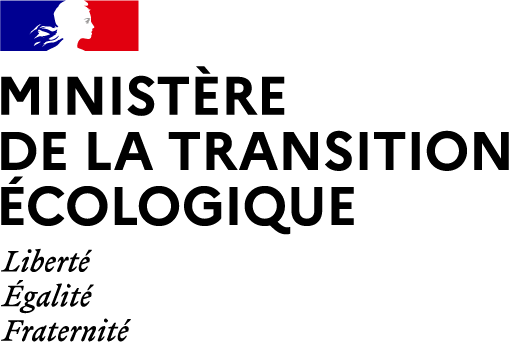 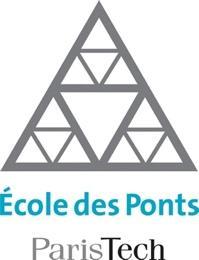 Chaire de Professeur Junior Contrôle, stabilisation et application au traficChair of Junior ProfessorControl, stabilization and application to trafficDate débutStartDate finEndEtablissement
InstitutionFonction et statut
Position and statusDate débutStartDate finEndMotif de l’interruption (facultatif) Reason for interruption (optional) 